ใบมอบฉันทะรับหนังสือรับรอง/ใบประกอบวิชาชีพ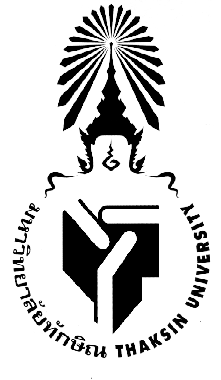 คณะศึกษาศาสตร์ มหาวิทยาลัยทักษิณ วิทยาเขตสงขลาเรื่อง มอบฉันทะเรียน รองคณบดีฝ่ายวิชาการและวิจัย		ข้าพเจ้า	 นาย  นาง  นางสาว							สาขาวิชา	.				คณะศึกษาศาสตร์  เบอร์โทรศัพท์					ที่อยู่ปัจจุบันที่สามารถติดต่อได้ เลขที่		หมู่ที่		ถนน	-	ตำบล				อำเภอ			จังหวัด				รหัสไปรษณีย์		เบอร์โทรศัพท์		ปัจจุบันข้าพเจ้าจบการศึกษา ภาคเรียนที่		ปีการศึกษา 25		มีความประสงค์ จะมอบฉันทะให้		 นาย  นาง  นางสาว								        เบอร์โทรศัพท์					เป็นผู้รับใบประกอบวิชาชีพ    ครู     ผู้บริหาร แทนข้าพเจ้า		จึงเรียนมาเพื่อโปรดทราบ	            ขอแสดงความนับถือ     ลงชื่อ					ผู้มอบฉันทะ   ลงชื่อ					ผู้รับมอบฉันทะ     (					)                    (					)              ………../……………./………….  		   	      ………../……………./………….